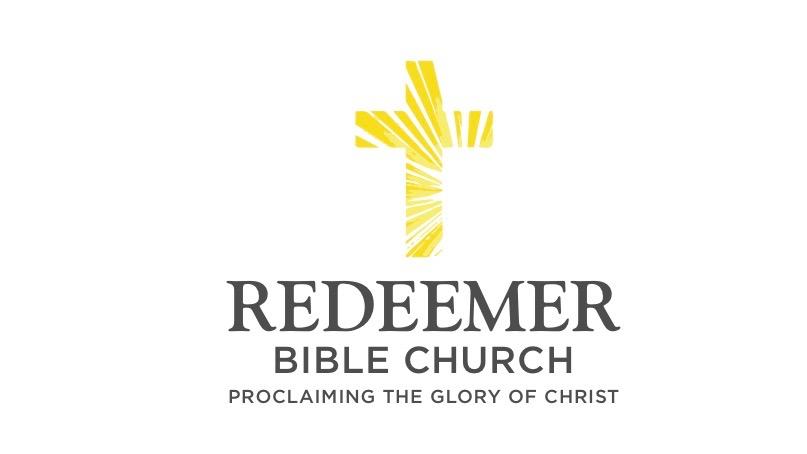 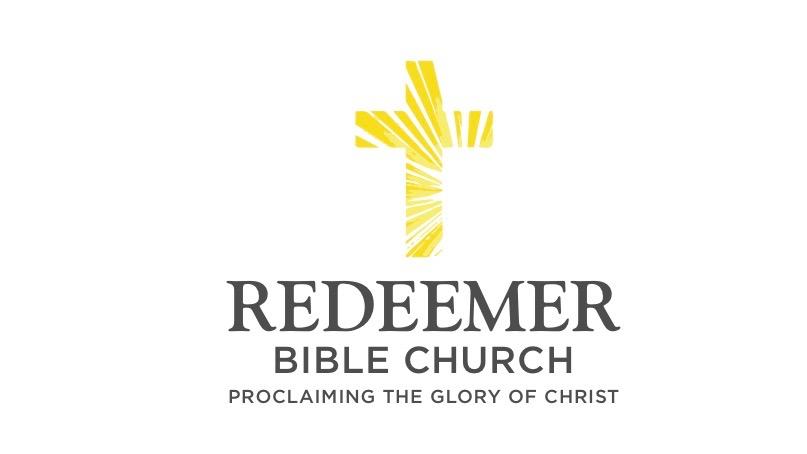 Intro:Preaching Point: God gave you this passage ___________________________ ________________________________________________________________.R______________ to l___________ your c________________ to follow Christ - vv.57-58R______________ w_____________ h_________________ when Christ calls you to follow Him - vv.59-60R______________ to p__________ your p_____________ before following Christ - vv.61-62Conclusion: